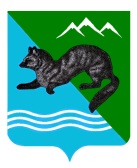 РАСПОРЯЖЕНИЕАДМИНИСТРАЦИИ  СОБОЛЕВСКОГО   МУНИЦИПАЛЬНОГО  РАЙОНА КАМЧАТСКОГО  КРАЯ 22 ноября 2022           	              с. Соболево                                              № 804-рВ целях определения механизма формирования благоприятного инвестиционного климата и развития межрегиональных отношений и международных связей Соболевского муниципального района в приоритетных отраслях экономики, во исполнение подпункта 1.2. Плана мероприятий (дорожная карта) по внедрению на территории Соболевского муниципального района успешных практик, вошедших в Атлас муниципальных практик.1. Внести изменения в приложение к распоряжению администрации Соболевского муниципального района от 09.02.2022 г. № 69 «Об утверждении Инвестиционного паспорта Соболевского муниципального района Камчатского края», изложив его в новой редакции согласно приложению.2.Управлению делами администрации Соболевского муниципального района опубликовать настоящее распоряжение в  районной  газете «Соболевский вестник» и разместить на официальном сайте администрации Соболевского муниципального района в информационно - телекоммуникационной сети «Интернет».3.Настоящее распоряжение вступает в силу после его официального обнародования (опубликования).4.Контроль за исполнением настоящего распоряжения оставляю за собой.Глава Соболевского муниципального района                             В.И. КуркинПриложение к распоряжению администрации Соболевского  муниципального района                                      от 22.11.2022 г. № 804-рИнвестиционный паспорт
Соболевского муниципальногорайонаСоболевский муниципальный район
2022 год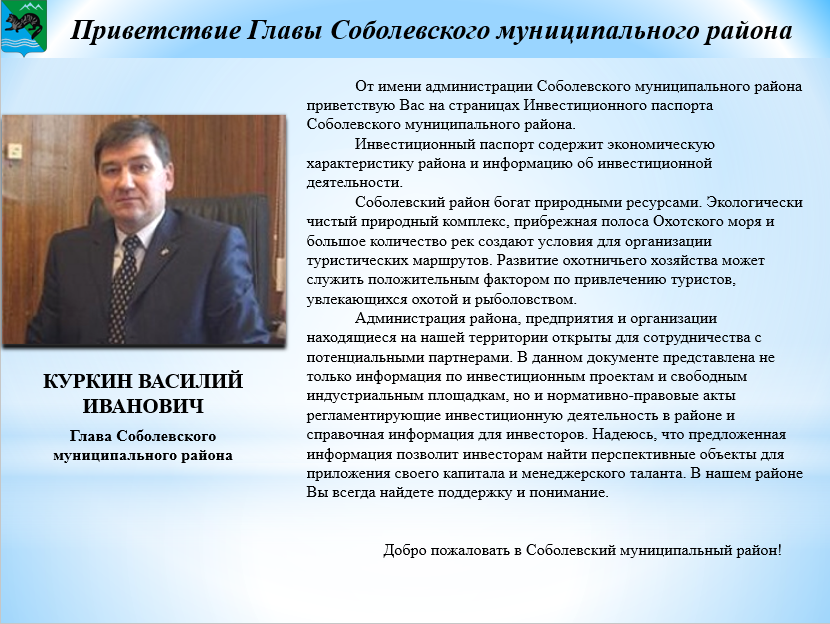 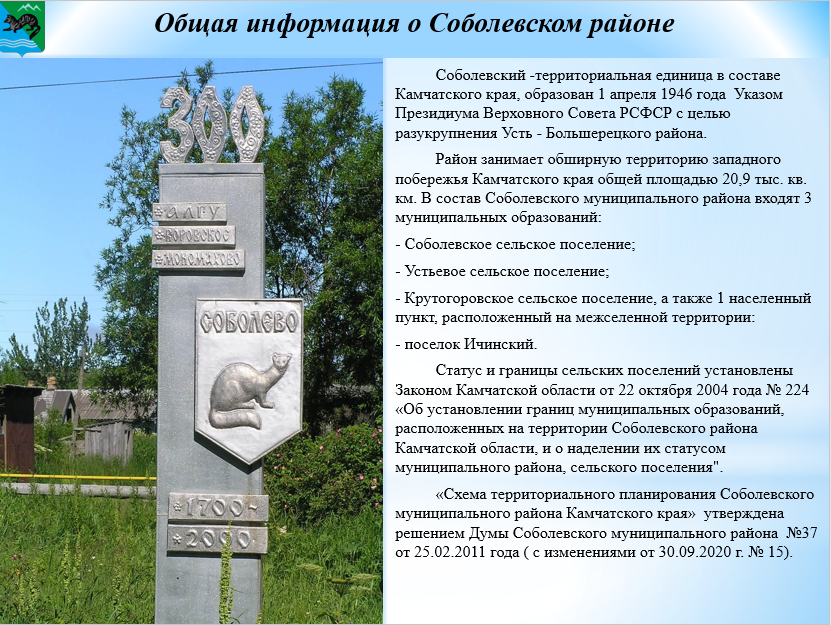 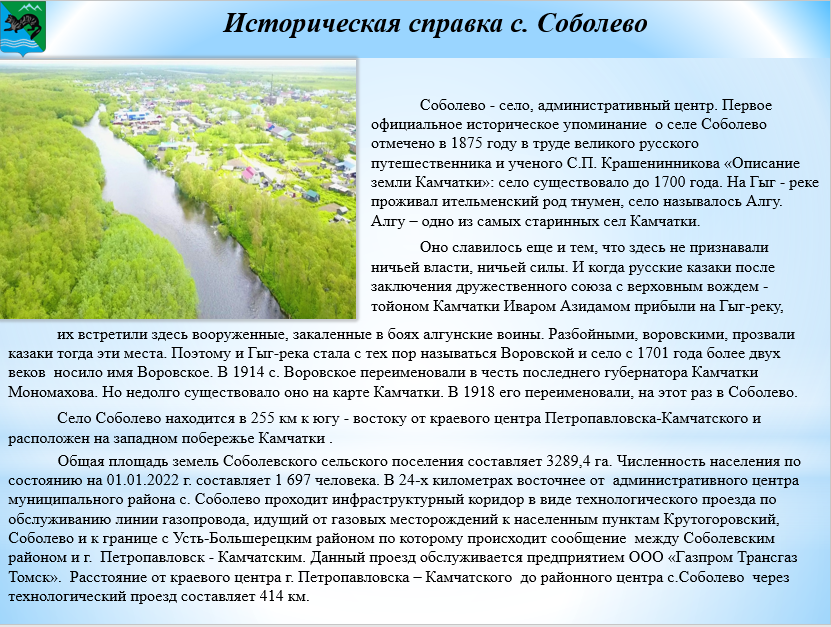 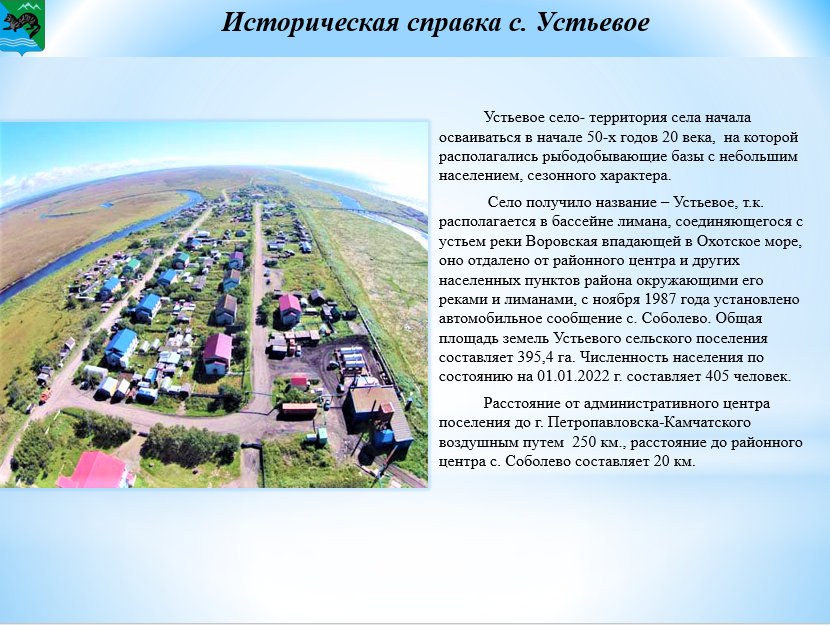 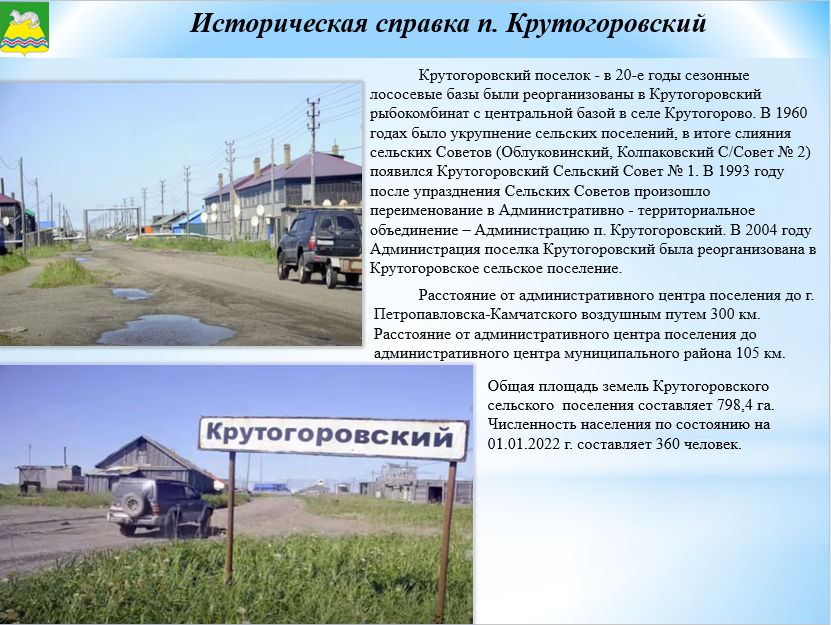 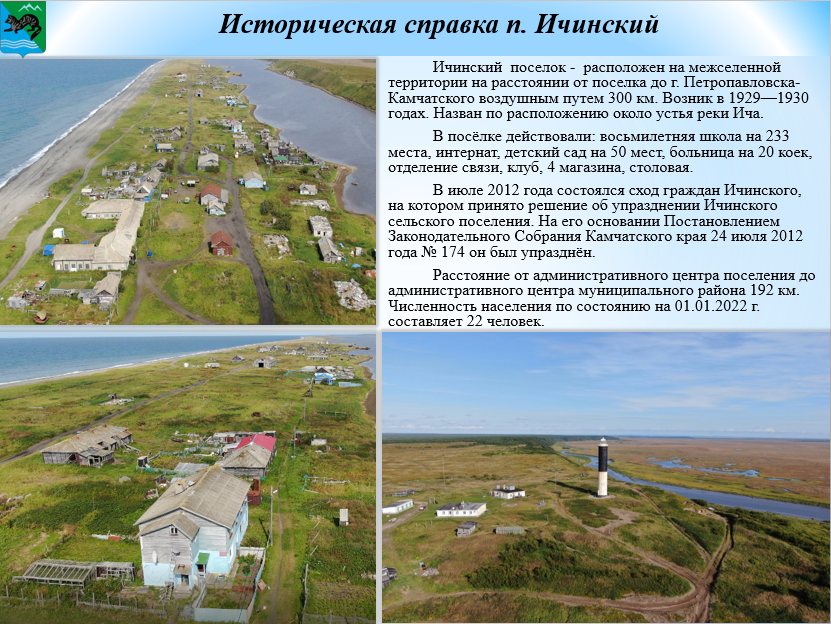 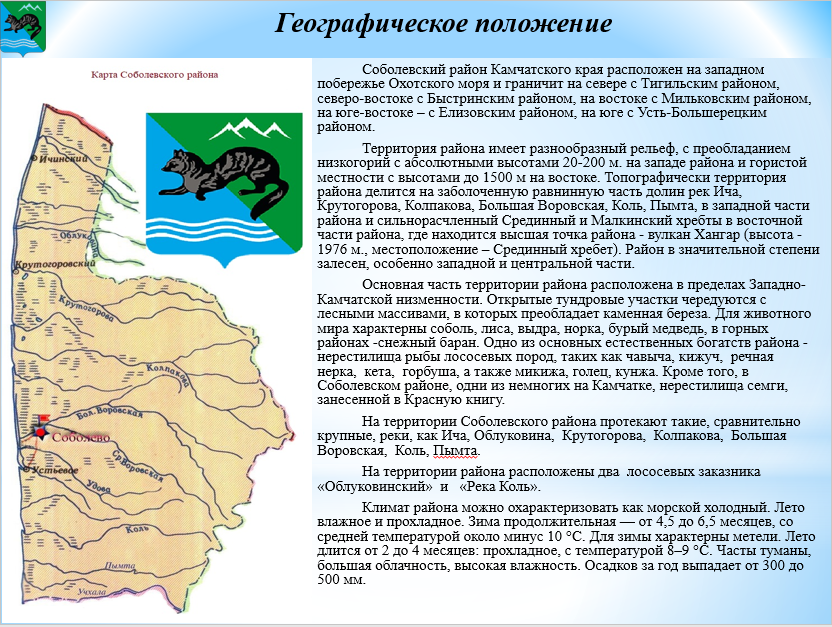 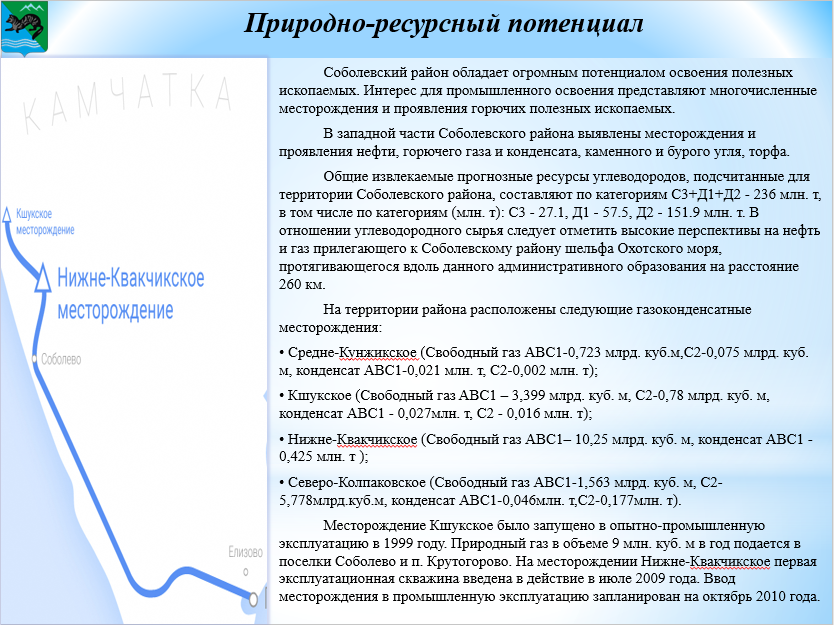 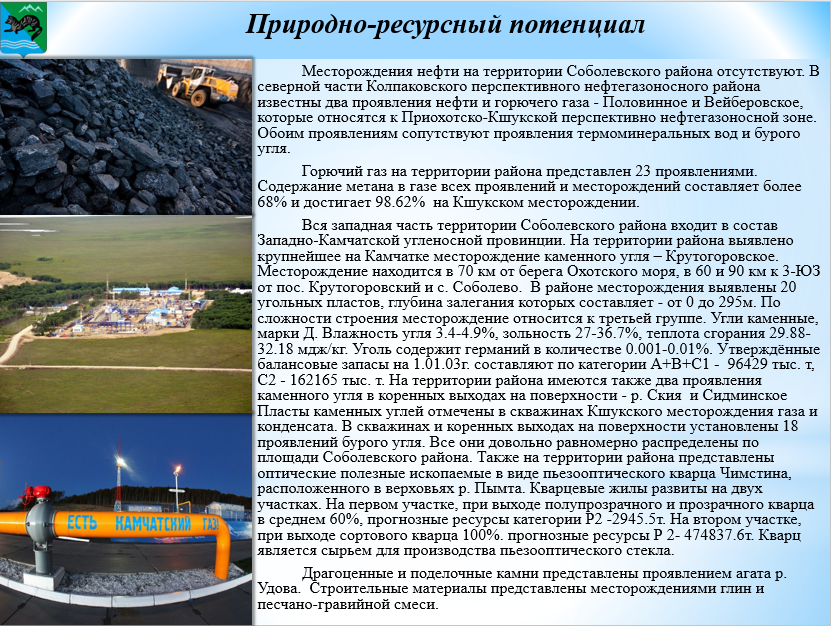 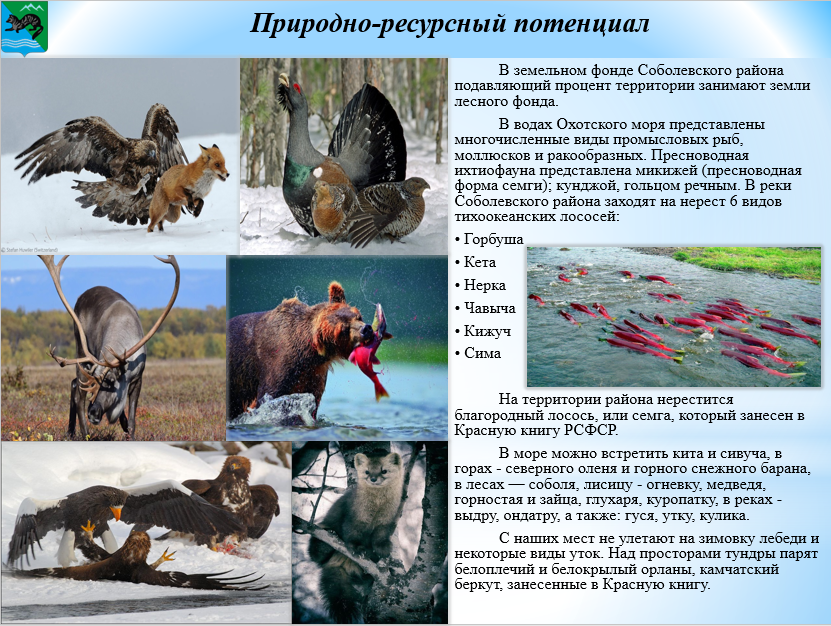 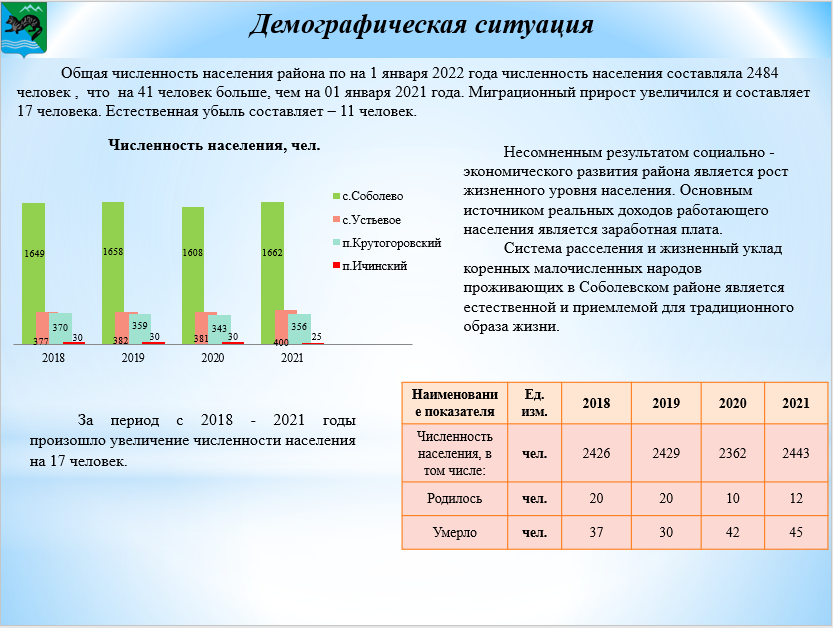 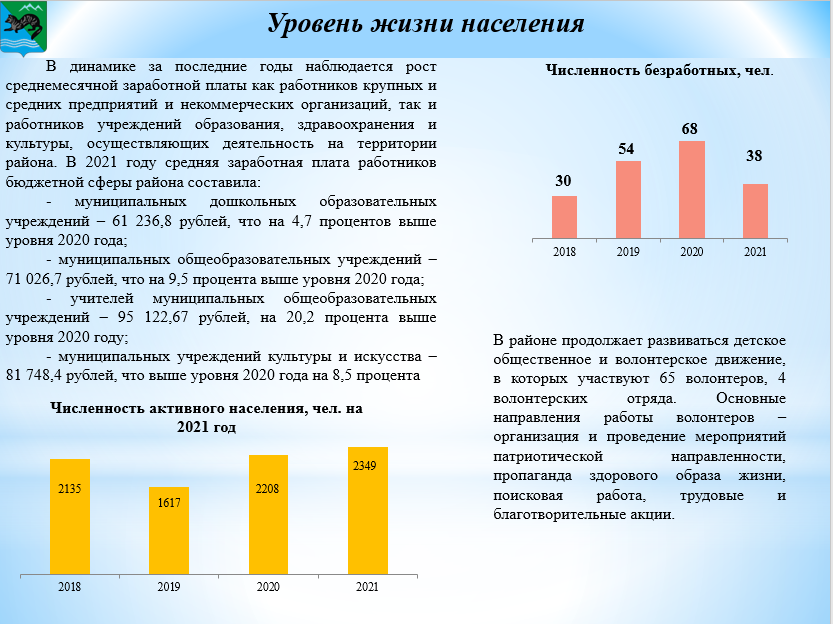 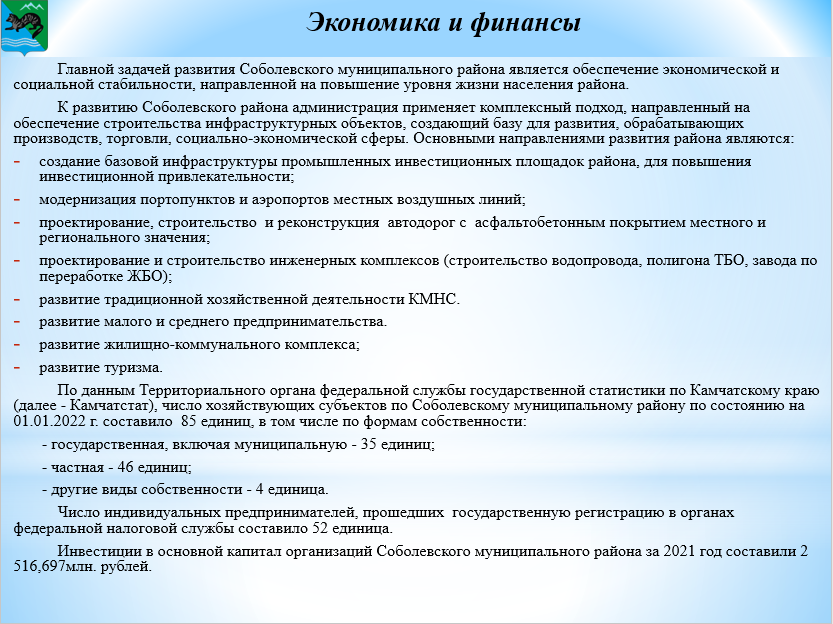 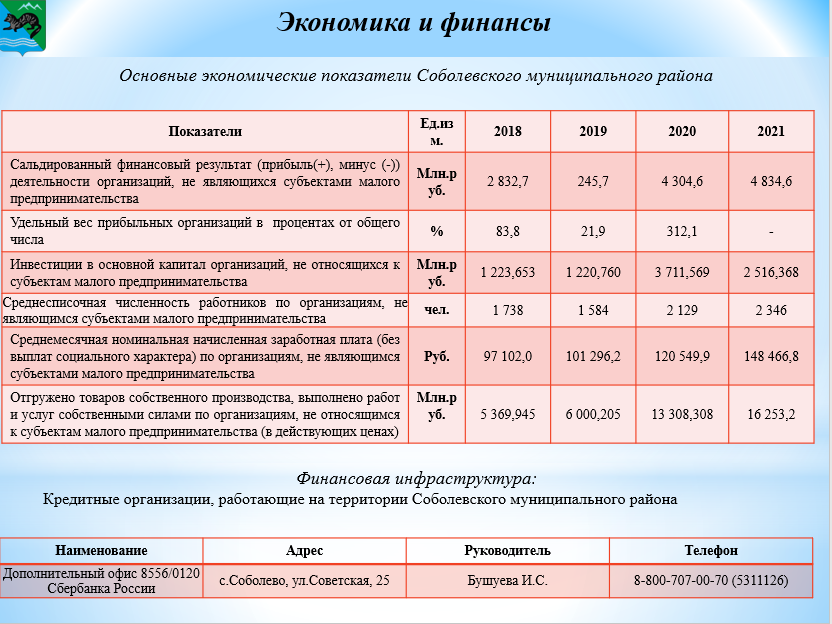 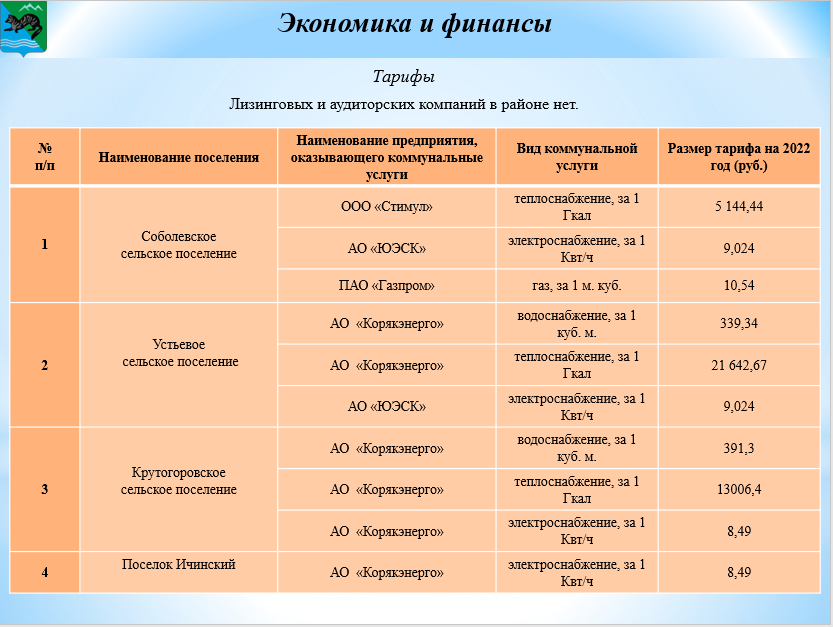 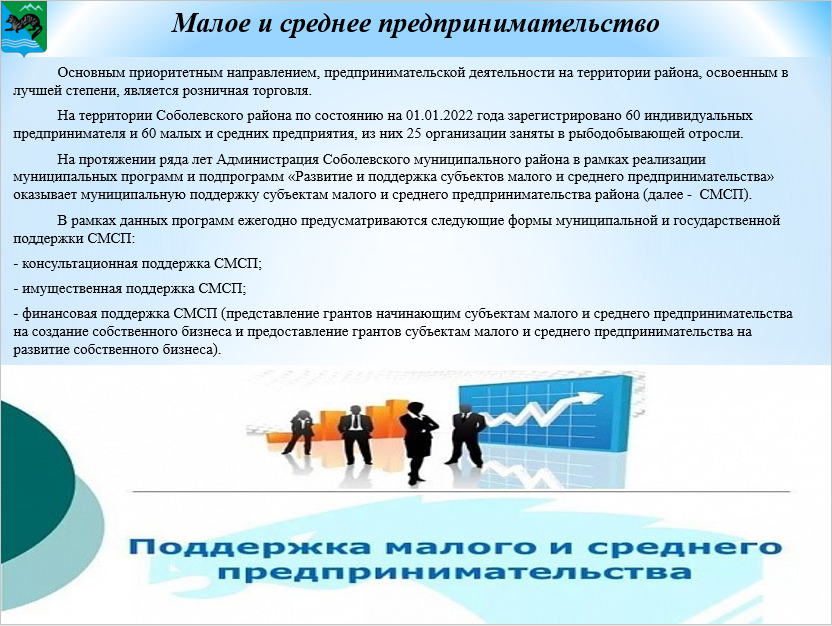 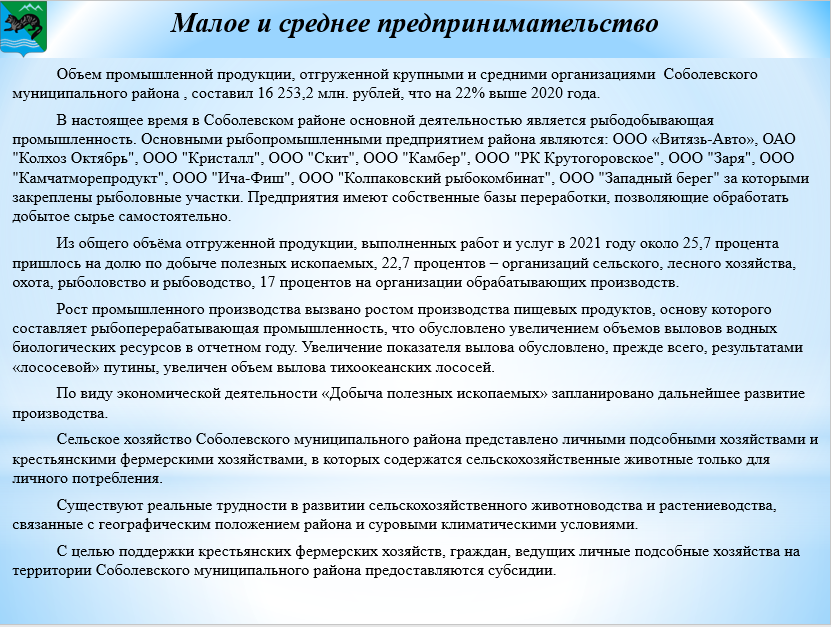 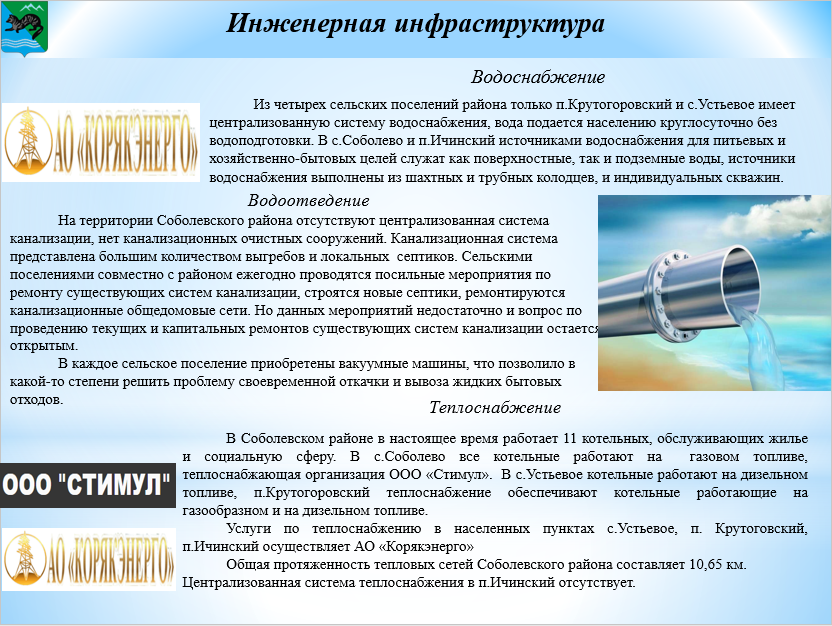 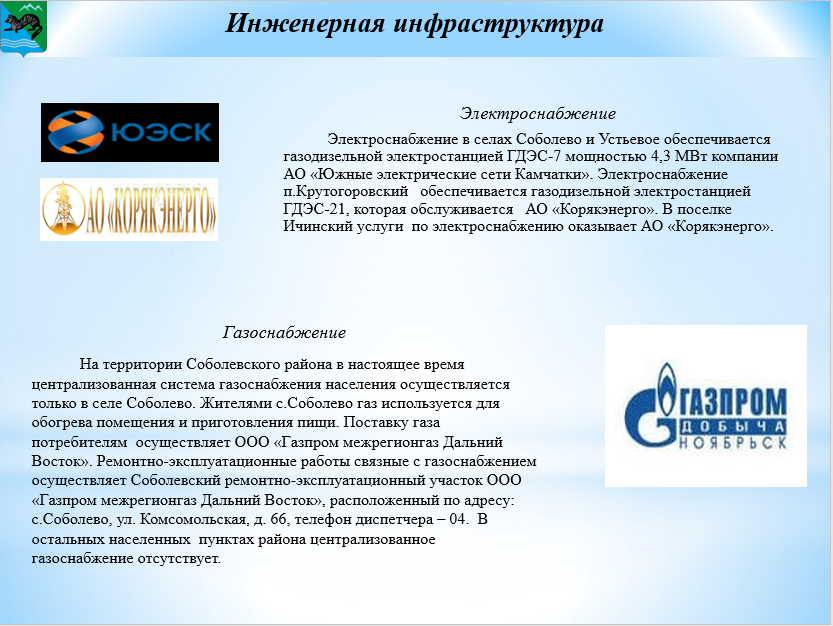 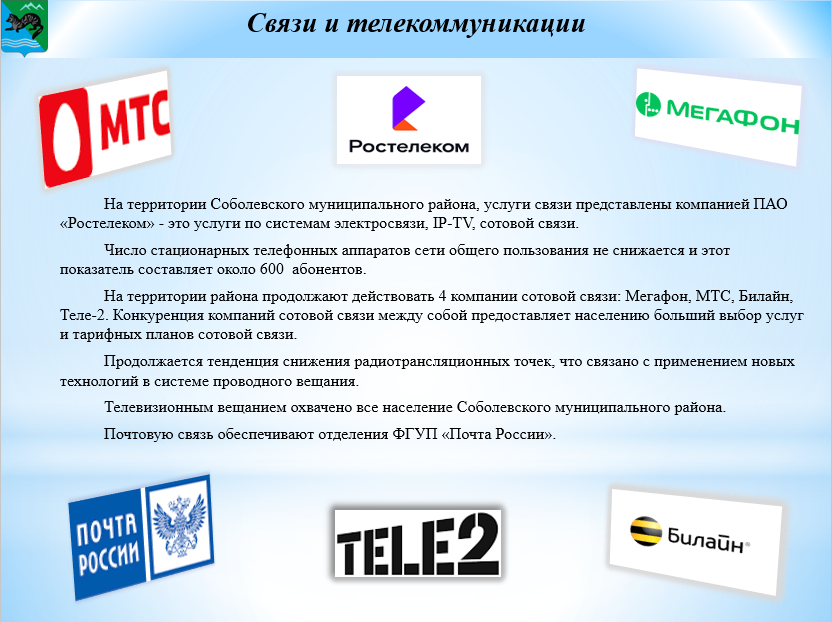 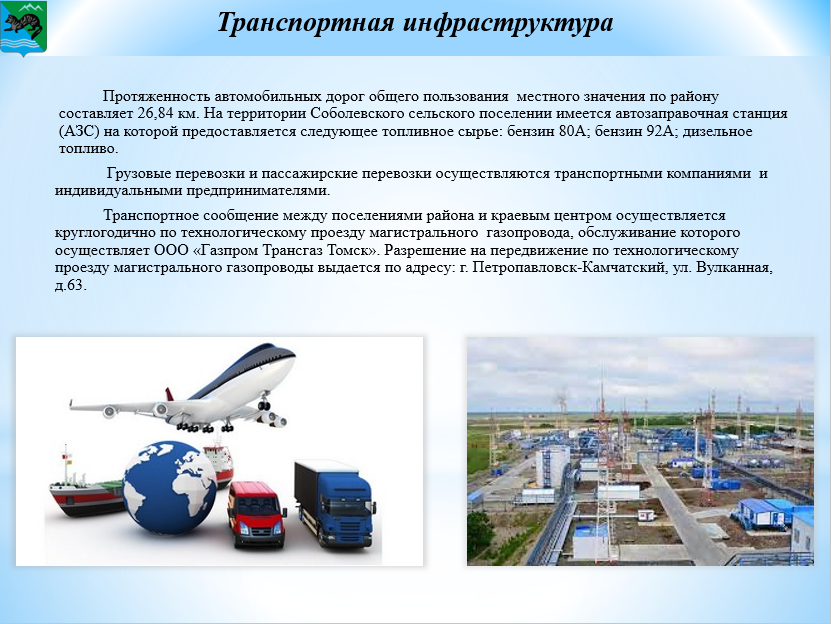 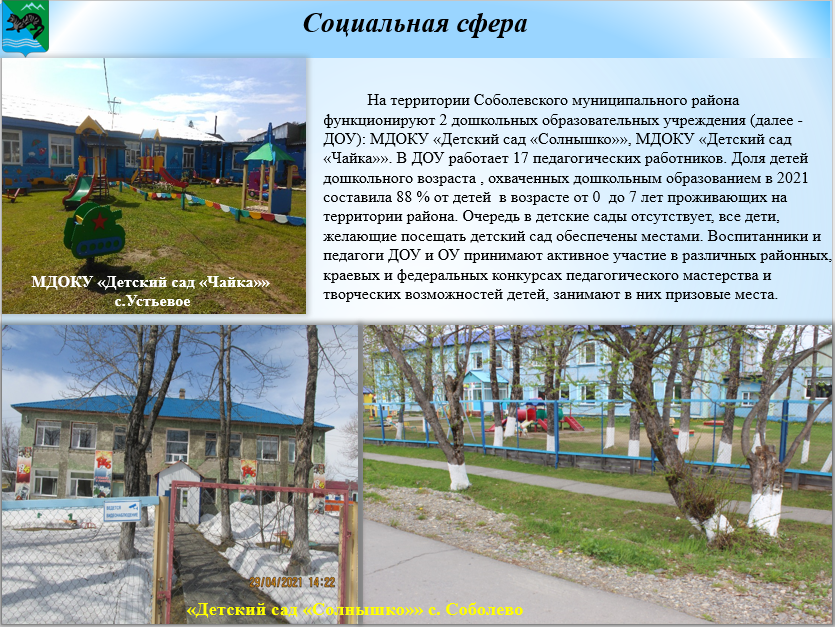 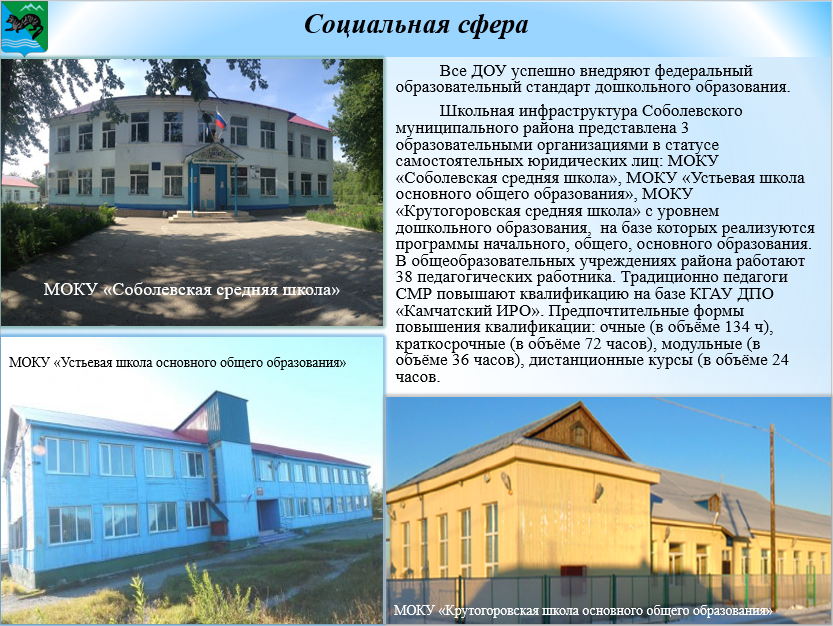 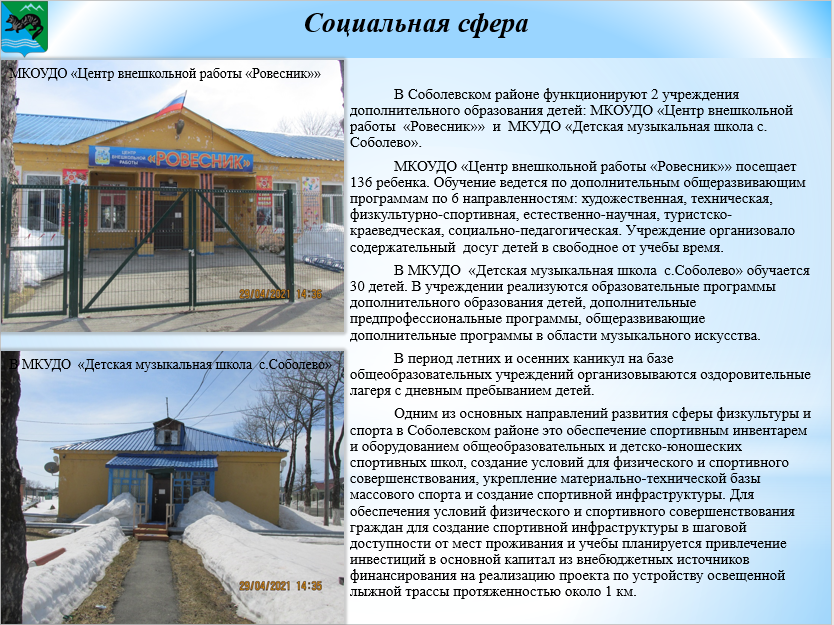 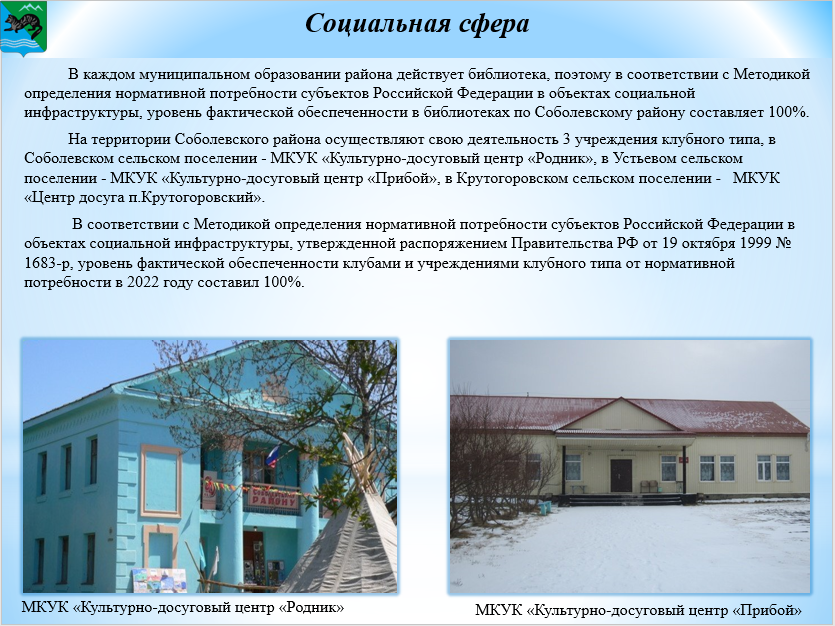 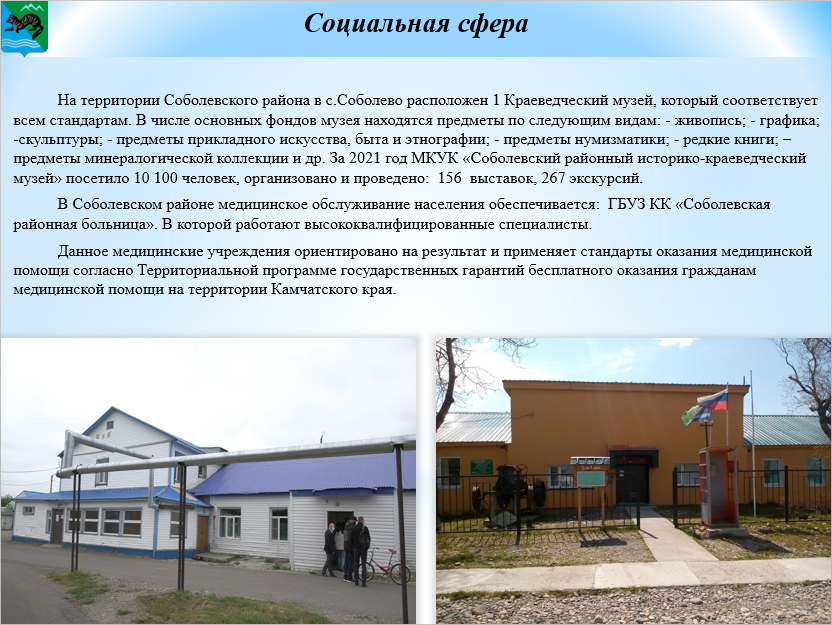 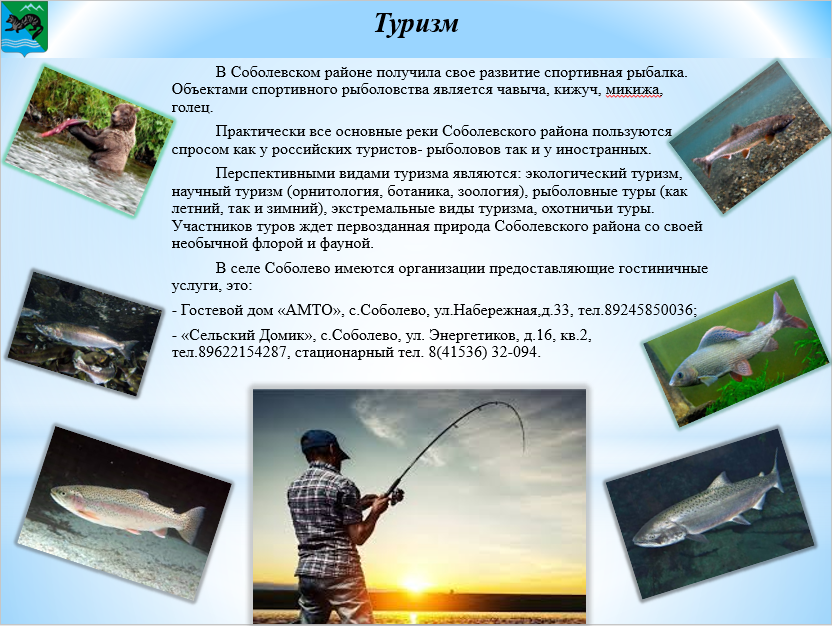 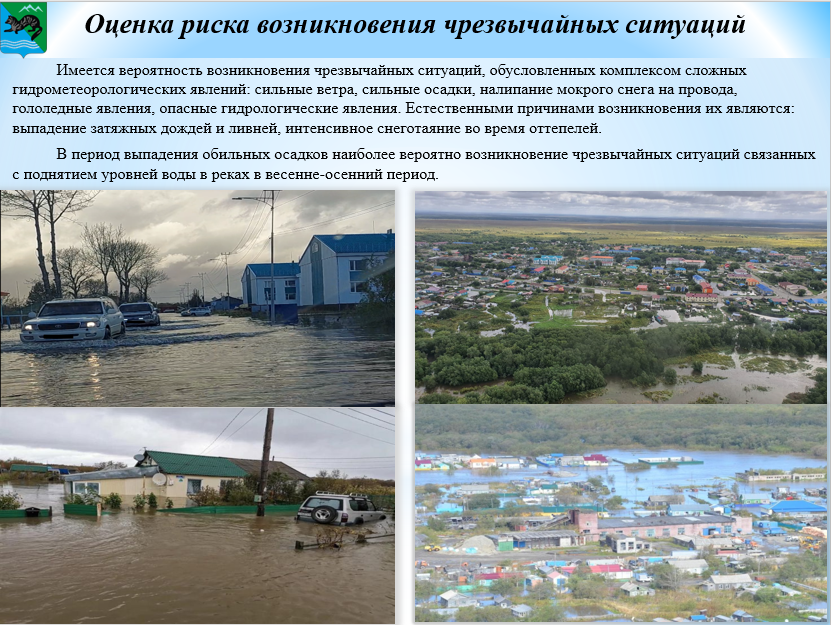 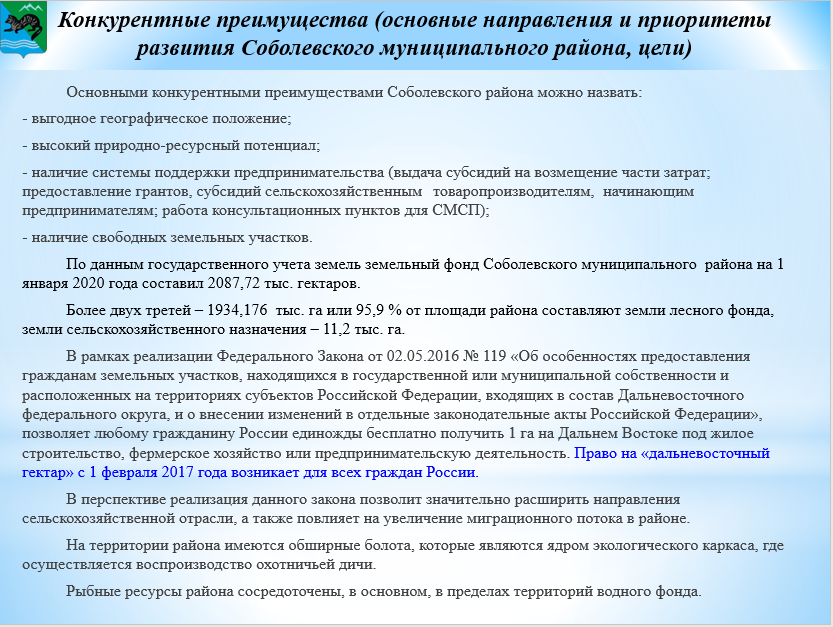 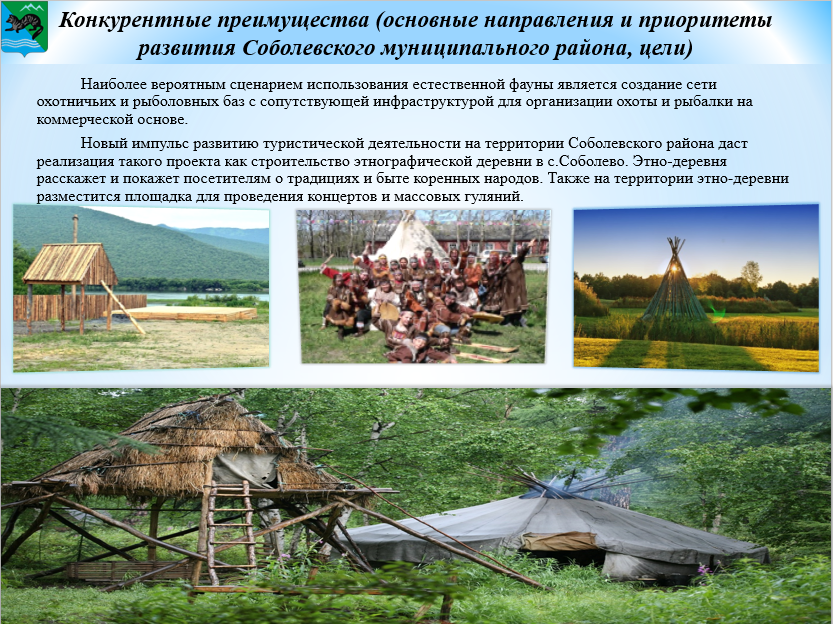 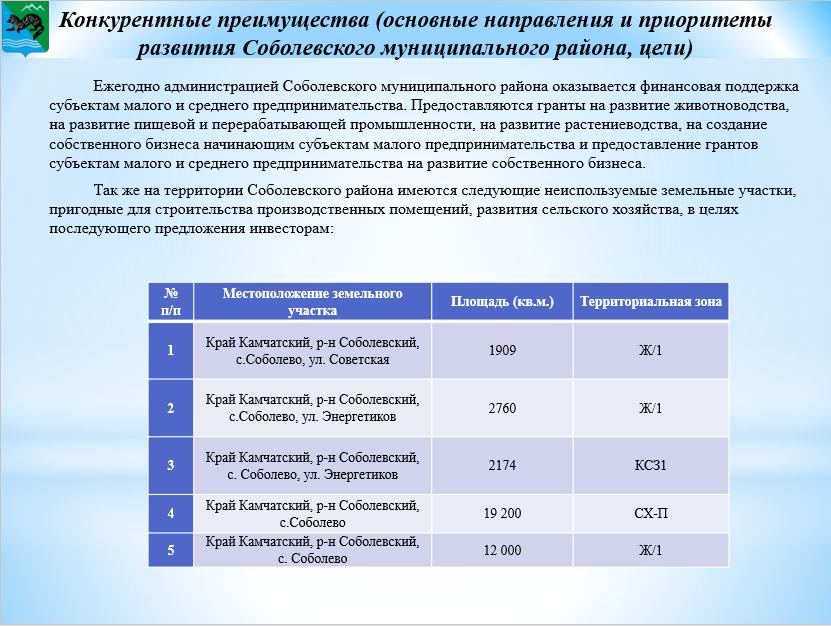 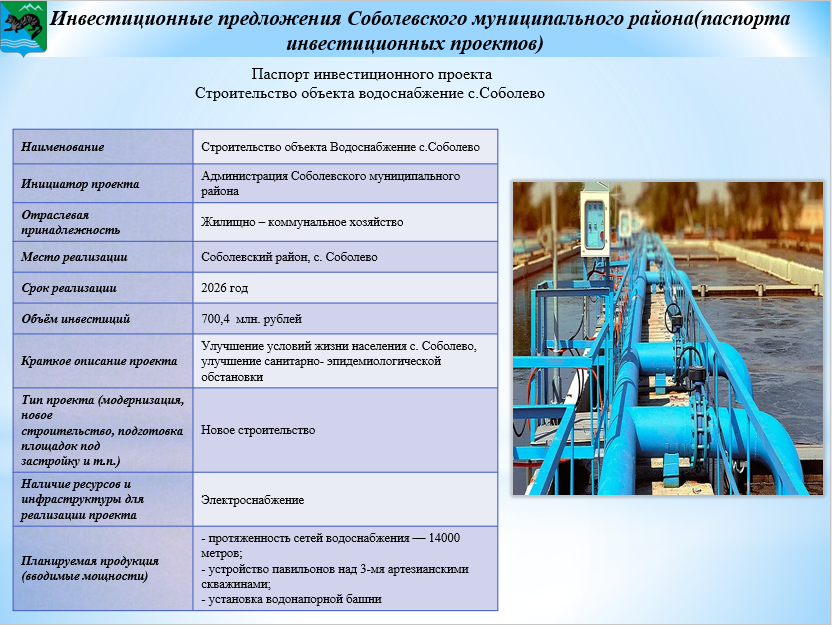 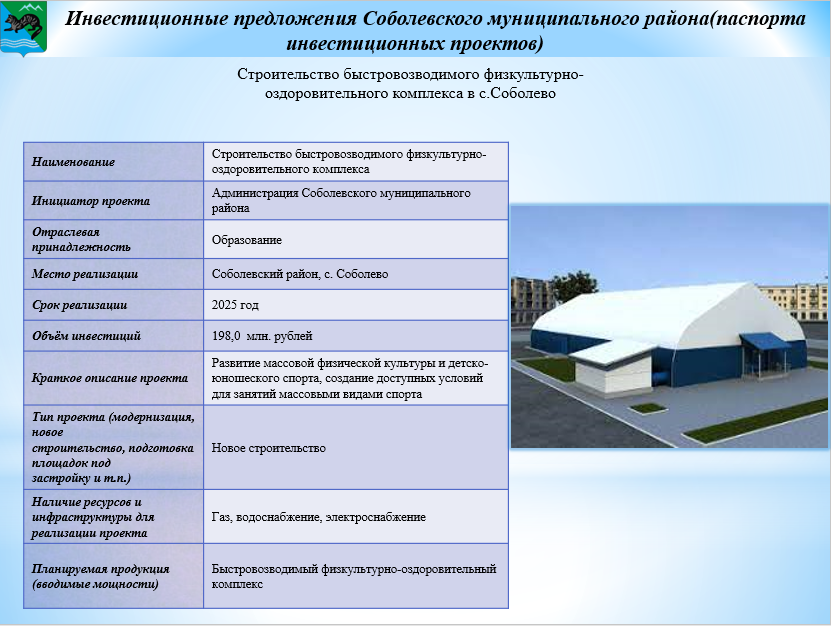 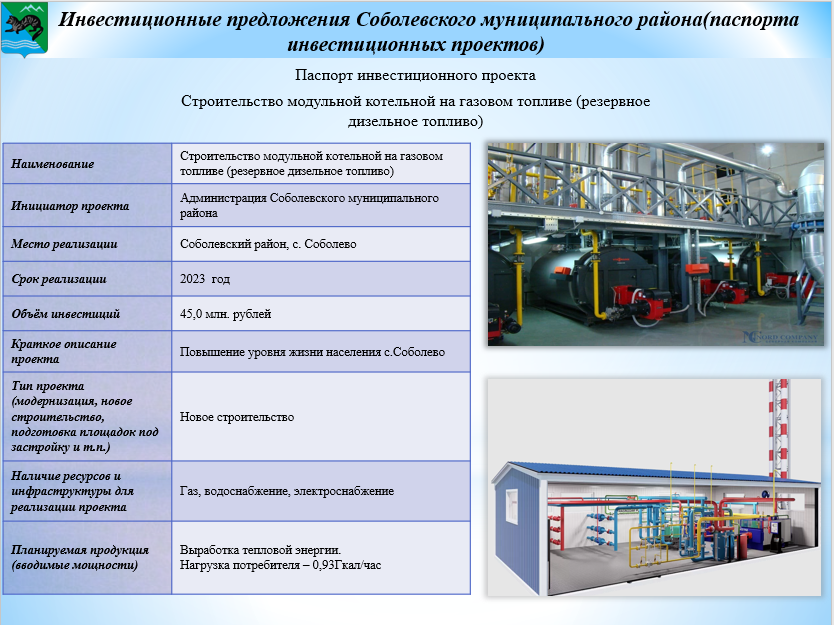 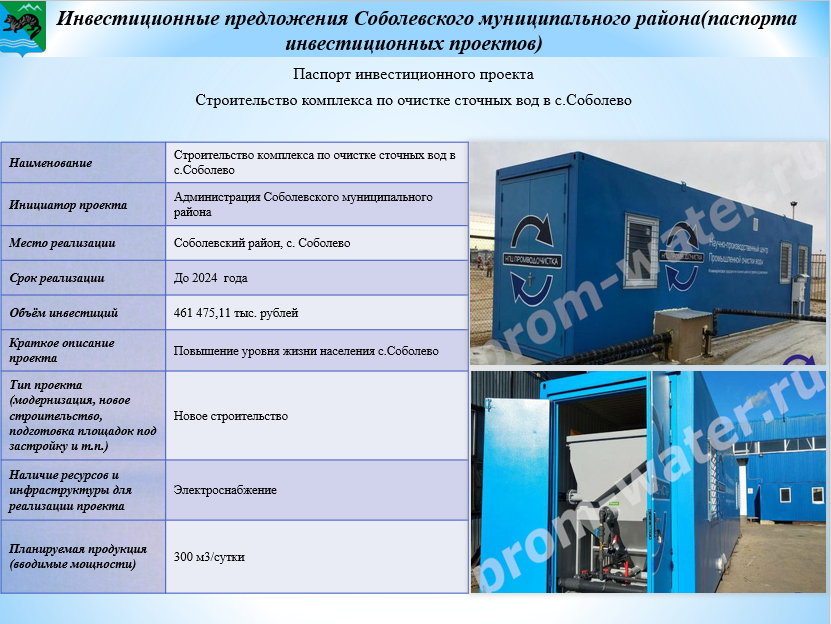 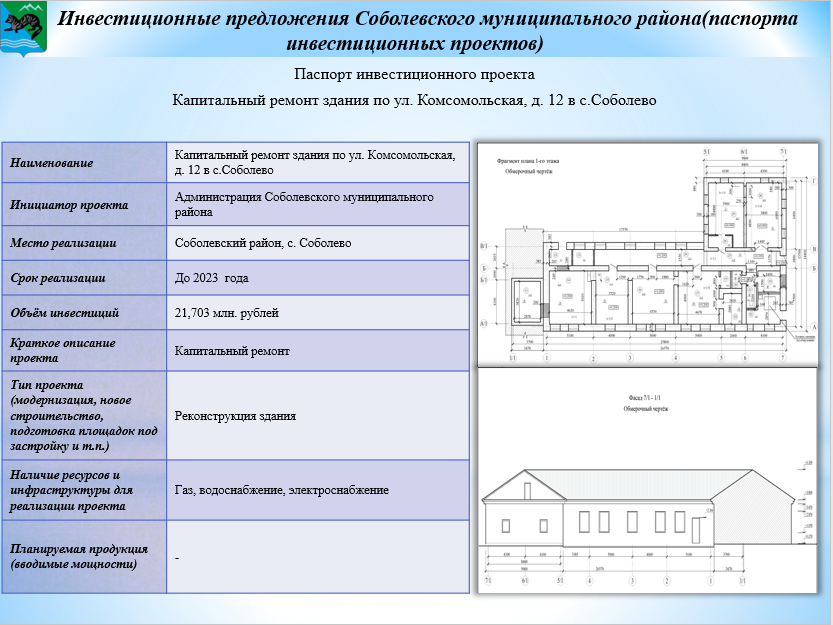 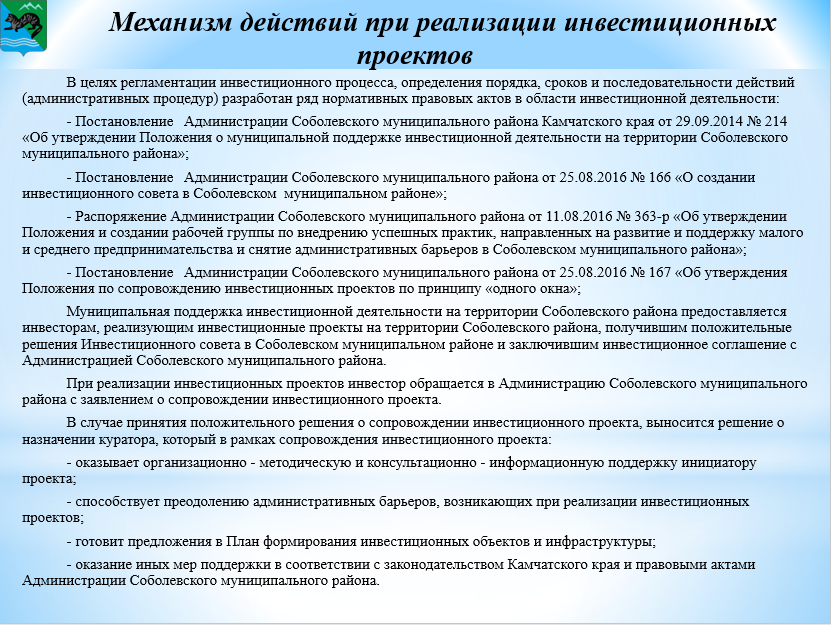 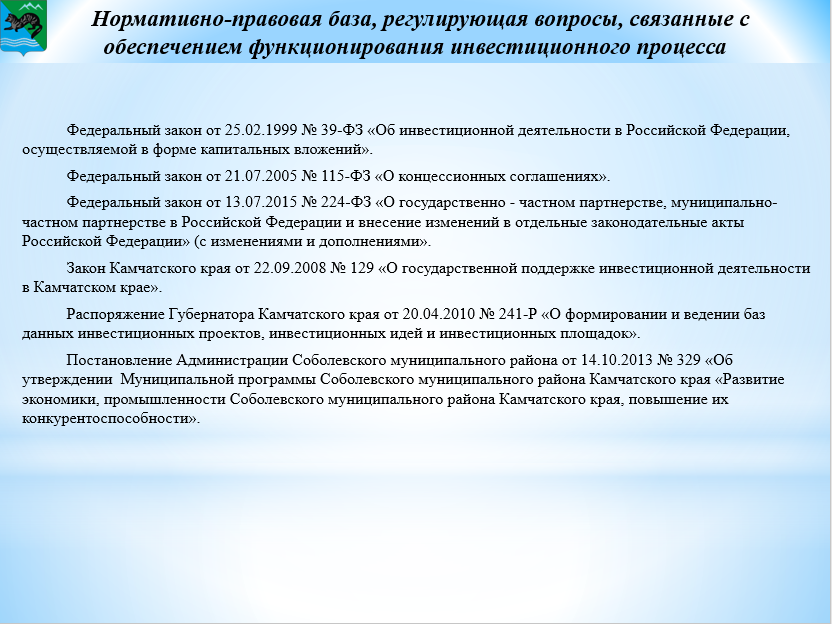 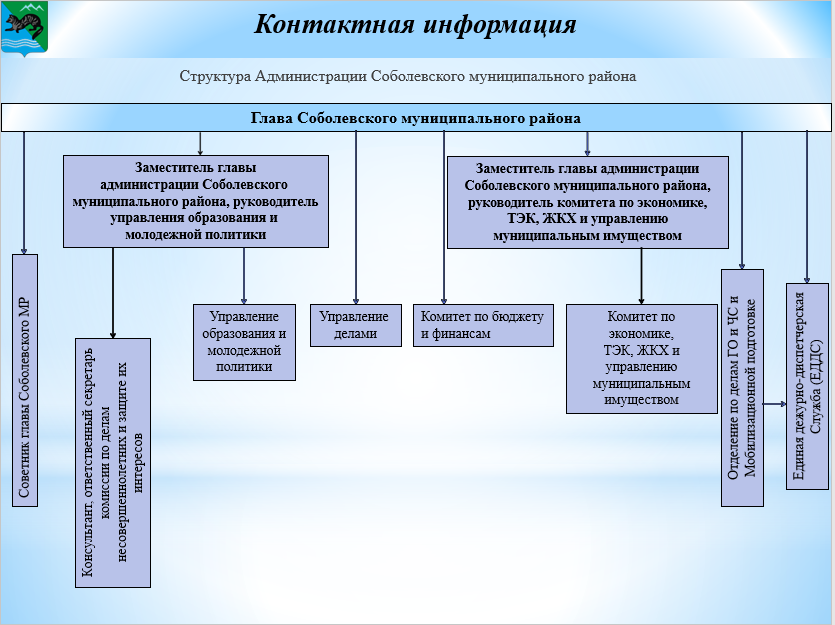 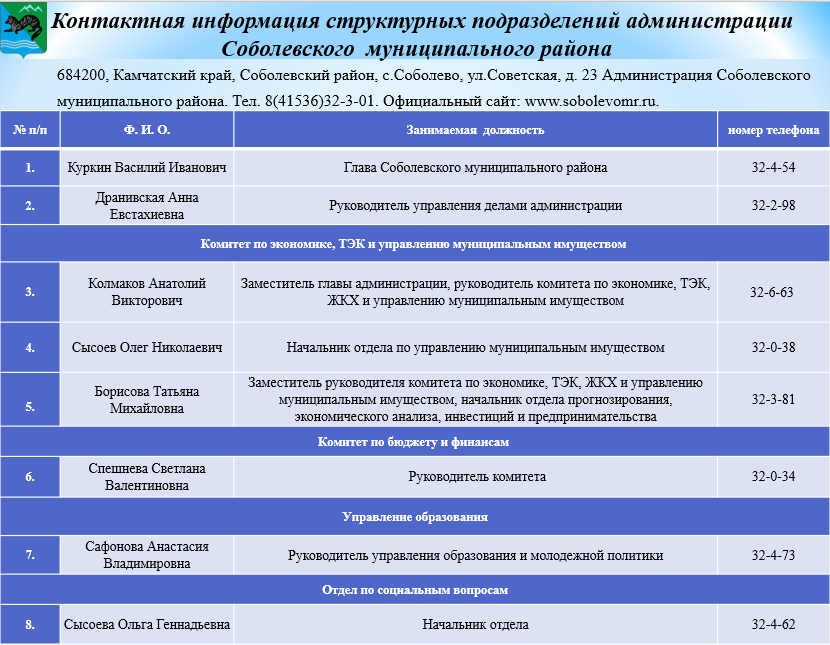 О внесении изменений в приложение к распоряжению администрации Соболевского муниципального района от 09.02.2022 г. № 69 «Об утверждении Инвестиционного паспорта Соболевского муниципального района Камчатского края"